Název knihy: Knihožrouti: kdo se                      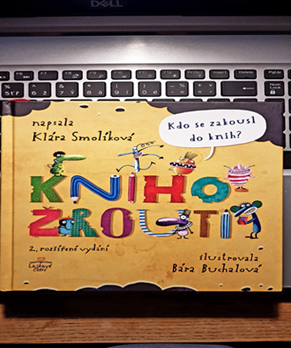                       zakousl do knih?         Autor: Klára Smolíková                                                                 Ilustrace: Bára BuchalováRok vydání: 2020 Nakladatelství: TritonISBN: 978-80-7553-750-8 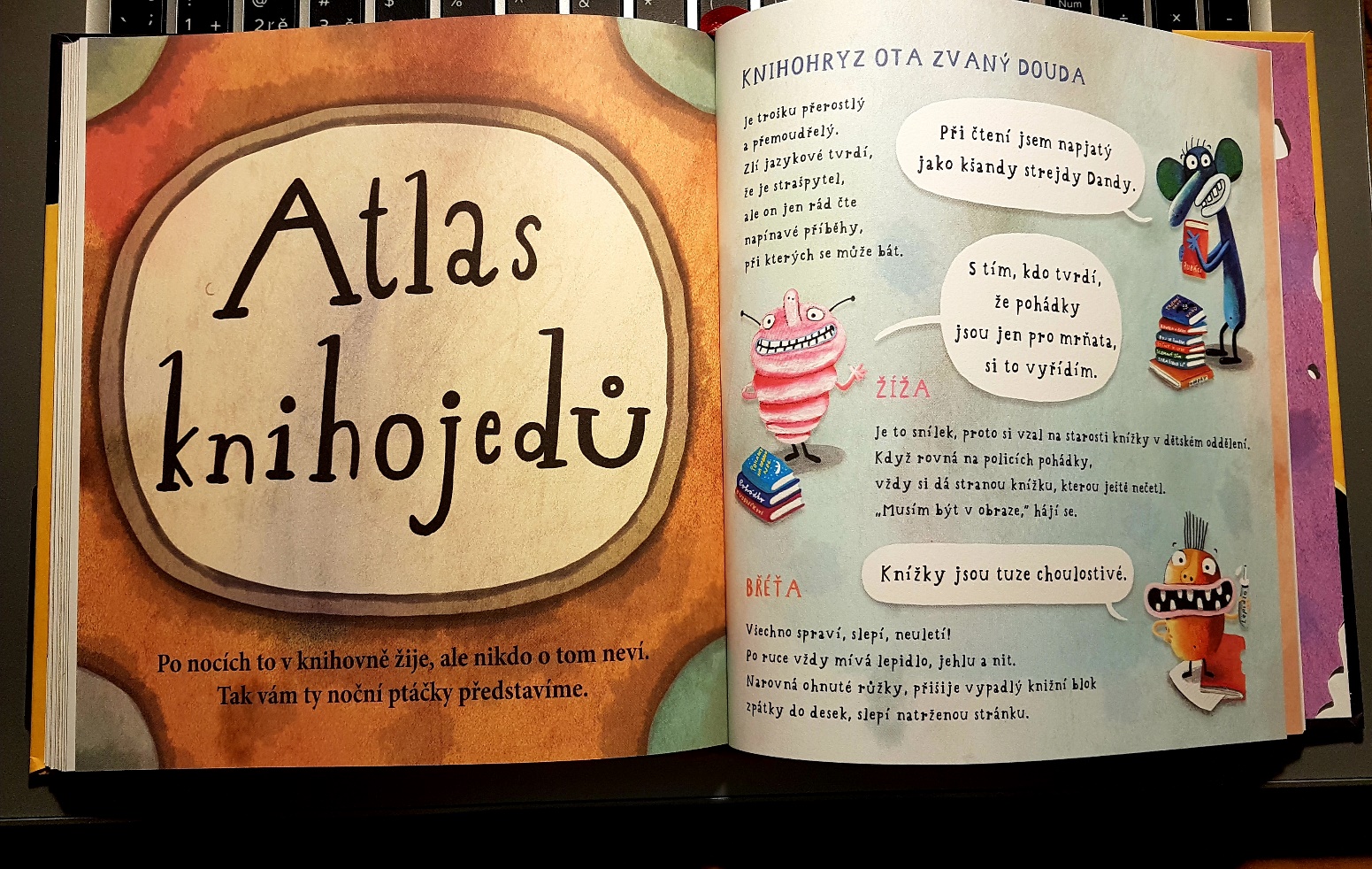 Anotace: Hlavní hrdina knihy Aleš během čtení zjistí, že mu skáčou písmenka. Dostane brýle a společně se svojí kamarádkou Zorkou vyrazí do knihovny. Chce vyzkoušet, jestli ho teď budou písmenka poslouchat. Při své návštěvě knihovny potkávají knihovnici Růženku, které nabídnou svoji pomoc při pátrání po zmizelých knihách.Oba se snaží vypátrat, kdo za zmizením knih stojí. Postupně tak poznávají knihovnu a seznamují s jejím chodem i čtenáře. Autorka si pro čtenáře připravila malé úkoly, které aktivně rozvádějí daný děj s konkrétními činnostmi. Například Aleš nemohl přečíst slovo hrad a místo toho četl had. Úkol na str. 11 děti seznamuje s tím, co se stane, když vynecháme právě jedno písmenko ve slově. Jejich úkolem je pochytat písmena na správné místo. Na konci příběhu oba hrdinové zjistí, že obyvatelé knihovny knihojedi mohou za dané zmizení všech knížek, které schovávali pro ně. Chtěli jim usnadnit cestu čtenářstvím a vychovat z nich pořádné čtenáře.Kniha ukazuje mnoho možností, jak s dětmi při čtení pracovat. Velice oceňuji ilustrovaný Atlas knihojedů, který je součástí knihy a nabízí nejen jmenný rejstřík, ale také jejich výtvarné ztvárnění spolu s osobní charakteristikou. Na knihu volně navazují další dva díly.